KATA PENGANTAR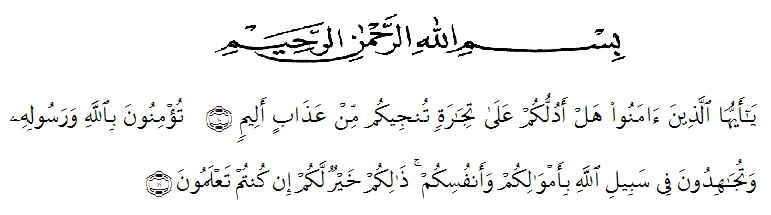 Artinya :	“Hai orang-orang yang beriman, sukakah kamu aku tunjukkan suatu       perniagaan yang dapat menyelamatkanmu dari azab yang pedih? (10). (yaitu) kamu beriman kepada Allah dan Rasulnya dan berjihad di jalan Allah dengan harta dan jiwamu. Itulah yang lebih baik bagimu, jika kamu mengetahui (11.) (As-Shaff Ayat 10-11).Puji syukur penulis ucapkan kepada Allah Swt, yang telah memberikan limpahan rahmat dan hidayah-Nya sehingga penulis masih diberikan kesehatan untuk dapat menyelesaikan skripsi yang berjudul “Penerapan Media Pop-up Book Untuk Meningkatkan Hasil Belajar Siswa Pada Pembelajaran Tematik Tema Benda Di Sekitarku di kelas III SD Negeri 064986 Medan “ sebagai syarat dalam meraih gelar Sarjana Pendidikan pada Program Studi Pendidikan Guru Sekolah Dasar, Fakultas Keguruan dan Ilmu Pendidikan, Universitas Muslim Nusantara Al- Washliyah.  	Dalam penyusunannya penulis mendapat banyak bimbingan, dari tahap awal sampai akhir penulisan skripsi ini, penulis telah banyak menerima bimbingan baik moril maupun materil dari berbagai pihak. Pada keempatan ini penulis ingin menyampaikan ucapan terima kasih kepada berbagai pihak, yaitu: Bapak H. KRT. Hardi Mulyono K. Surbakti, SE, M.AP selaku Rektor Universitas Muslim Nusantara Al- Washliyah Medan;Bapak Dr. Samsul Bahri., M.Si, selaku Dekan Fakultas Keguruan dan Ilmu Pendidikan Guru Sekolah Dasar;Ibu Dra. Sukmawarti, S.Pd., M.Pd, selaku Ketua Program Studi Pendidikan Guru Sekolah Dasar;Bapak Dr. Samsul Bahri., M.Si, selaku Dosen Pembimbing Skripsi yang telah banyak meluangkan waktunya dan perhatian untuk memberikan bimbingan kepada penulis;Bapak Sujarwo M.Pd. selaku Dosen Pembimbing Akademik penulis yang telah banyak memberikan bimbingan dan motivasi kepada penulis selama penulis belajar di Universitas ini;Bapak dan Ibu Dosen yang mengajar di Program Studi Pendidikan Guru Sekolah Dasar yang telah mendidik dan membimbing penulis selama mengikuti perkuliahan; Kepala Sekolah beserta para staf guru dan siswa kelas III SD Negeri 064986 Medan Amplas yang telah membantu melengkapi data penelitian ini;Teruntuk yang paling teristimewa penulis sampaikan rasa hormat dan terima kasih yang sebesar-besarnya kepada orang yang terkasih, orangtuaku Ayahanda Ady Irwansyah Siregar, SH., M.Kn dan Ibunda Sri Handayani atas pengorbanan kalian dalam mendukungku,  memotivasiku, dan terima kasih atas doa yang tiada henti kalian panjatkan demi kebahagiaan dan kesuksesanku . Semoga kalian selalu sehat, dan berada dalam lindungan Allah swt;Rasa tersayang dan terima kasih penulis ucapkan kepada abangku Rudi Salam Siregar, dan  kedua adikku Dian Fahriansyah Siregar dan Zahra Syahriani Siregar yang tiada henti memberikan doa, bantuan materil, dukungan dan semangat kepada penulis;Kepada teman seperjuanganku di universitas ini. Nurul Annisa, Ashra Namira Lubis, Nita Anggela yang selalu menjadi pendengar terbaik, sebagai tempat bertukar cerita dan pikiran dalam segala hal dan tak lupa saling memberikan dukungan dan semangat dalam menyelesaikan skripsi ini bersama-sama, semoga kedepannya selalu ada kabar  baik dari kita;Untuk teman SMA ku Ellen Anggelina yang telah setia menemaniku, mendengar semua keluh kesahku, selalu memberikan dukungan doa dan semangat untuk penulis agar cepat mendapatkan gelar sarjana ini. Terima kasih banyak kuucapkan buat kalian berdua semoga kedepannya kita tetap bisa menjaga pertemanan ini;Untuk teman-teman sekantorku yang ada di Pemko Binjai (bag. komunikasi pimpinan) terima kasih banyak telah setia menemani dan selalu memberikan dukungan dan semangat kepada penulis. Semoga kedepannya kita tetap bisa menjaga tali silaturahmi ini;Terima kasih kepada teman-teman seperjuanganku selama perkuliahan yaitu Pendidikan Guru Sekolah Dasar Kelas I angkatan 2018, yang telah banyak memberikan kenangan dan cerita semasa menjadi mahasiswa 4 tahun terakhir ini. Semoga pertemanan tetap terus terjalin dengan baik;Untuk semua teman-teman yang telah banyak memberikan inspriasi dan motivasi yang tidak dapat penulis sebutkan satu persatu, penulis ucapkan banyak terima kasih; Last but not least, I wanna thank me, for believing in me, for doing all this hard work, for having no days off, for never quitting, for just being me at all times. Akhirnya penulis berharap semoga uraian dalam skripsi ini akan menambah khazanah ilmu pengehauan, semoga skripsi ini dapat berguna dan bermanfaat bagi para pembaca dan dunia pendidikan. Semoga Allah SWT merestui semua usaha penulis dan melimpahkan rahmat serta karunia-Nya kepada kita semua. Aamiin..			Medan,        Desember 2022Penulis,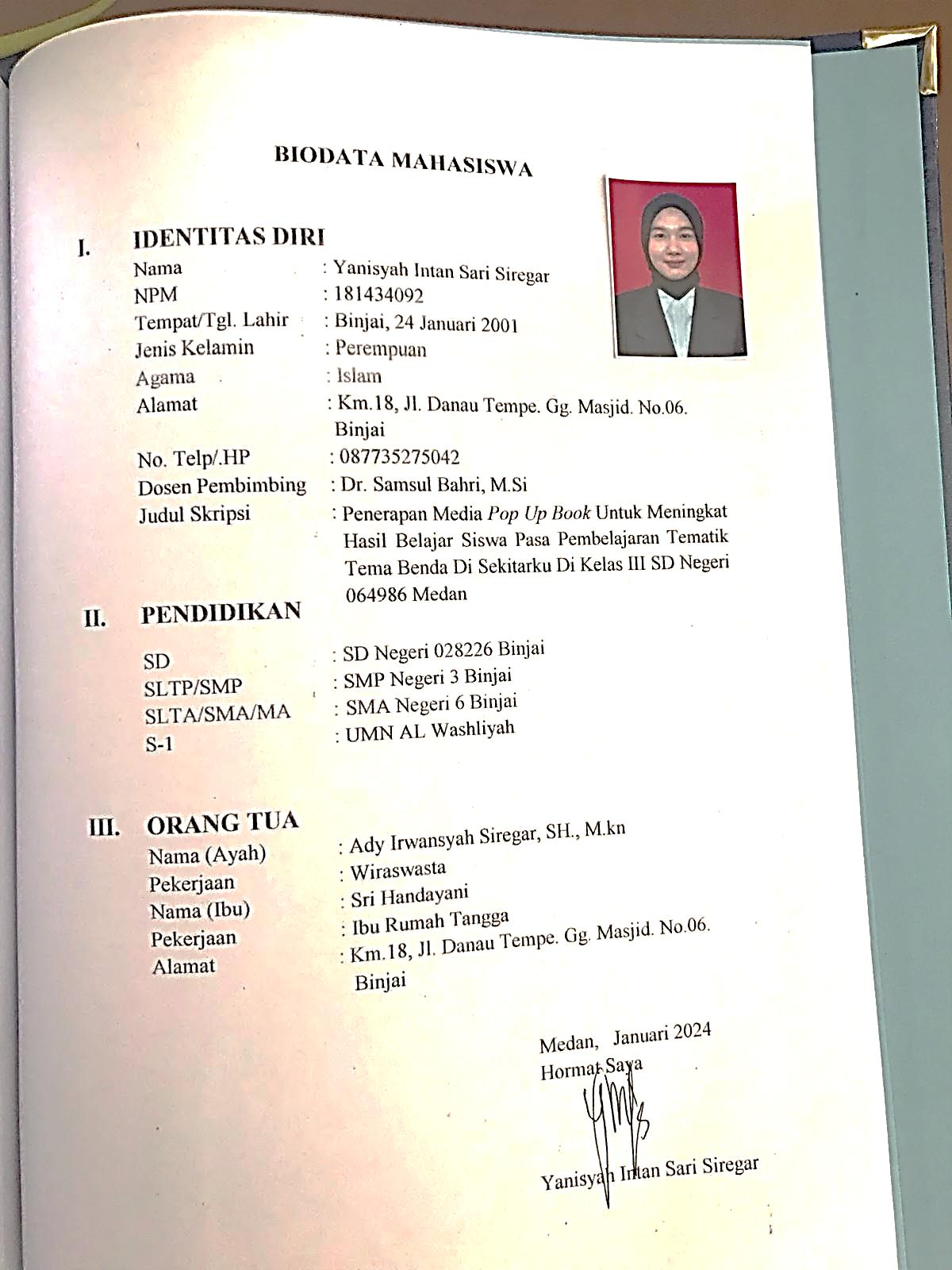 Yanisyah Intan Sari SiregarNPM. 181434092